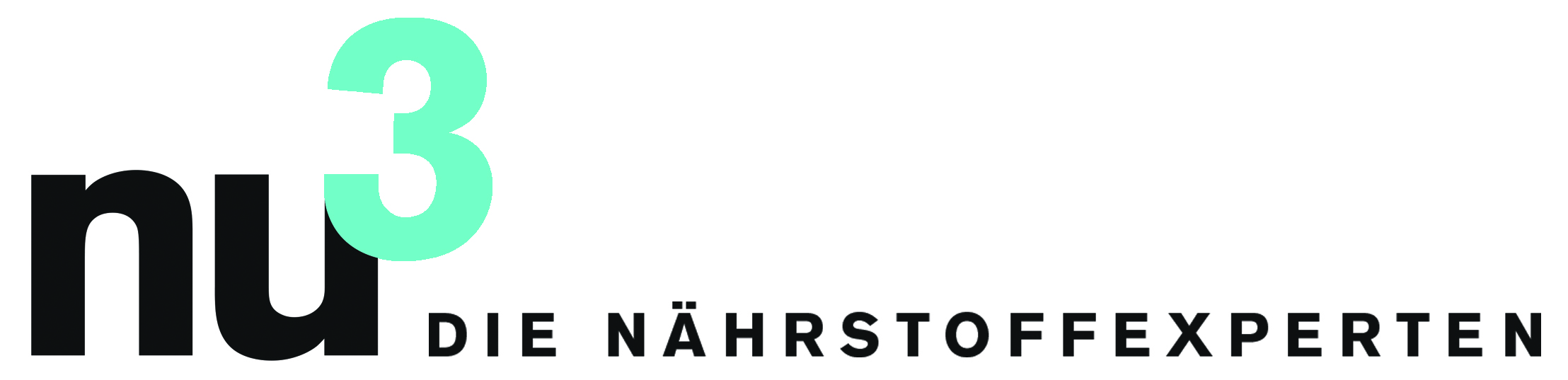 PRESSEMITTEILUNGnu3-Kunden spenden für Taifun-OpferBerlin, 2.12.2013. Kunden des Onlineshops können jetzt 10 Prozent ihres Einkaufswertes an die Opfer des Taifuns Haiyan spenden. Auf einfachem Weg wird so die Unterstützung ermöglicht.Bei einer Bestellung im deutschen Onlineshop von nu3.de müssen Kunden lediglich das Stichwort „haiyan“ als Gutscheincode angeben. Damit werden 10 Prozent des Einkaufswerts gespendet. Die gesamte Spendensumme wird der „Aktion Deutschland hilft“ übergeben und von dort an die Opfer weitergeleitet. Felix Kaiser, Geschäftsführer und Gründer von nu3: „Wir wollen mit der Spende unseren Beitrag zum Wiederaufbau und zur Unterstützung der Region leisten.“Taifun Haiyan traf am 8. November als viertstärkster jemals gemessener Wirbelsturm auf die Philippinen. Dabei kamen mindestens 5.500 Menschen ums Leben, etwa 26.000 wurden verletzt. Die „Aktion Deutschland hilft“ unterstützt vor Ort mit Fachkräften und Hilfsgütern, wie Lebensmitteln und Medikamenten.Pressekontakt:Michael DivéLeiter UnternehmenskommunikationEmail: michael.dive@nu3.deTelefon: +49 (0) 30 / 340 443 857Über nu3 – DIE NÄHRSTOFFEXPERTEN:nu3 ist Europas führender Anbieter für intelligente Ernährung. Im Online-Shop finden Kunden für ihr Ziel und ihre Philosophie das passende Produkt in den Bereichen Abnehmen, Naturkost, Sport, Gesundheit und Schönheit. Das nu3-Expertenteam aus Ökotrophologen, Sportwissenschaftlern und Medizinern sucht ständig innovative Produkte für das wachsende Sortiment mit aktuell rund 6.500 Artikeln. Die nu3 GmbH mit Sitz in Berlin wurde 2011 von Felix Kaiser, Kassian Ortner und Dr. Robert Sünderhauf gegründet. nu3 beschäftigt rund 120 Mitarbeiter und ist in neun Ländern aktiv. http://www.nu3.de